№ п/пНаименование товара, работ, услугЕд. изм.Кол-воТехнические, функциональные характеристикиТехнические, функциональные характеристики№ п/пНаименование товара, работ, услугЕд. изм.Кол-воПоказатель (наименование комплектующего, технического параметра и т.п.)Описание, значение1.Детский игровой комплекс   ДИК 3.167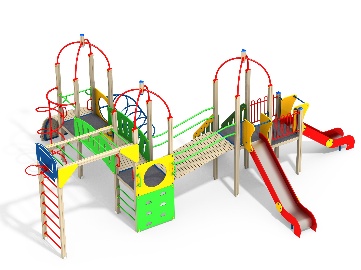 Шт. 11.Детский игровой комплекс   ДИК 3.167Шт. 1Высота (мм) 3900(± 10мм)1.Детский игровой комплекс   ДИК 3.167Шт. 1Длина (мм)9800(± 10мм)1.Детский игровой комплекс   ДИК 3.167Шт. 1Ширина (мм)7740(± 10мм)1.Детский игровой комплекс   ДИК 3.167Шт. 1Высота площадки (мм)1200; 15001.Детский игровой комплекс   ДИК 3.167Шт. 1Применяемые материалыПрименяемые материалы1.Детский игровой комплекс   ДИК 3.167Шт. 1Декоративные  фанерные элементыводостойкая фанера марки ФСФ сорт не ниже 2/2 толщиной не менее15 мм все углы фанеры должны быть закругленными, радиус не менее 20мм, ГОСТР 52169-2012.1.Детский игровой комплекс   ДИК 3.167Шт. 1СтолбыВ кол-ве 20 шт. клееного деревянного бруса, сечением не менее 100х100 мм и имеющими скругленный профиль с канавкой посередине. Сверху столбы должны заканчиваться пластиковой  заглушкой синего цвета в форме четырехгранной усеченной пирамиды.Снизу столбы должны оканчиваться металлическими оцинкованными подпятниками, выполненными из листовой стали толщиной не менее 4 мм и трубы диаметром не менее 42 мм (толщина стенки 3.5 мм) и не менее 57 мм (толщина стенки 3.5 мм) у столбов гимнастического комплекса, со стороны баскетбольного щита. Усиление устойчивости конструкции гимнастического комплекса также должно обеспечиваться за счет крепления, перпендикулярно подпятникам этих столбов, закладных элементов из профильной трубы сечением не менее 50х25 мм. Усиливающие закладные элементы крепятся к столбам на два глухаря. Подпятники должны заканчиваться монтажными круглыми фланцами, выполненными из стали толщиной не менее 3 мм. Нижняя часть подпятников и закладных элементов бетонируются в землю.1.Детский игровой комплекс   ДИК 3.167Шт. 1ПолыВ количестве 4 шт. должен быть выполнен из ламинированной, противоскользящей, влагостойкой фанеры толщиной не менее 18 мм, площадью не менее 1м², опирающейся на брус сечением не менее 40х90 мм. Вязка бруса со столбами осуществляется методом, через прямой одинарный глухой шип, крепление нагелем.1.Детский игровой комплекс   ДИК 3.167Шт. 1Каркас горки 1500В кол-ве 1шт. Каркас должен быть выполнен из профильной трубы сечением не менее 50х25х2мм и утоплен в отфрезерованный паз фанерного борта по всей длине. Желоб должен быть изготовлен из единого листа не ржавеющей стали, толщиной не менее 1,5 мм, приваренным к каркасу горки. Борта горки выполнены из влагостойкой фанеры марки ФСФ сорт не ниже 2/2 толщиной не менее 24мм и высотой не менее 120мм. Боковые ограждения ската горки выполнены из влагостойкой фанеры марки ФСФ сорт не ниже 2/2 толщиной не менее 24мм, высотой не менее 700мм и оборудованы поручнем ограничителем на высоте не менее 600мм. Поручень должен быть выполнен  из металлической трубы диаметром не менее 32мм и толщиной стенки 3.5мм с двумя штампованными ушками из стали не менее 4 мм, под 4 мебельных болта.1.Детский игровой комплекс   ДИК 3.167Шт. 1Каркас горки 1200В кол-ве 1шт. Каркас должен быть выполнен из профильной трубы сечением не менее 50х25х2мм и утоплен в отфрезерованный паз фанерного борта по всей длине. Желоб должен быть изготовлен из единого листа не ржавеющей стали, толщиной не менее 1,5 мм, приваренным к каркасу горки. Борта горки выполнены из влагостойкой фанеры марки ФСФ сорт не ниже 2/2 толщиной не менее 24мм и высотой не менее 120мм. Боковые ограждения ската горки выполнены из влагостойкой фанеры марки ФСФ сорт не ниже 2/2 толщиной не менее 24мм, высотой не менее 700мм и оборудованы поручнем ограничителем на высоте не менее 600мм. Поручень должен быть выполнен из металлической трубы диаметром не менее 32мм и толщиной стенки 3.5мм с двумя штампованными ушками из стали не менее 4 мм, под 4 мебельных болта.1.Детский игровой комплекс   ДИК 3.167Шт. 1КрышиВ кол-ве 3 шт. выполнены из трубы диаметром не менее 32 мм и толщиной стенки не менее 3,5 мм. И крепится к столбам через металлические кронштейны из листовой стали толщиной не менее 4 мм. Состоит из четырех частей, в середине прикрепляется на клееный брус сечением не менее 100х100мм, брус с двух сторон закрывается пластиковыми заглушками.1.Детский игровой комплекс   ДИК 3.167Шт. 1Лестница 1500 ммВ кол-ве 1шт. Ступеньки должны быть выполнены из ламинированной противоскользящей, фанеры толщиной не менее 18 мм и деревянного бруса сечением не менее 40х90 мм. скрепленными между собой. Устанавливаться в отфрезерованный паз в перилах. Перила выполнены из влагостойкой фанеры марки ФСФ сорт не ниже 2/2 и толщиной не менее 24мм, с декоративными накладками не менее 15 мм. Для бетонирования используются металлические закладные детали из трубы сечением 50х25х2 мм, закрепленные на перилах и окрашенные порошковой полимерной краской.1.Детский игровой комплекс   ДИК 3.167Шт. 1Шест спиральВ кол-ве 1шт. шест выполнен из трубы диаметром  не менее 42мм и толщиной стенки не менее 3.5мм и должен заканчиваться монтажным круглым фланцем, выполненным из стали толщиной не менее 3мм, который бетонируются в землю. Спираль выполнена из трубы диаметром не менее 32мм и толщиной стенки не менее 3,5мм с двумя штампованными ушками, выполненными из листовой стали толщиной не менее 4мм, под 4 самореза.1.Детский игровой комплекс   ДИК 3.167Шт. 1Спираль наклонная высота для площадки 1200ммВ кол-ве 1шт.кольца спирали наклонной  в кол-ве 6шт. выполнены из трубы диаметром не менее 32мм и толщиной стенки не менее 3,5мм. Ребра жесткости в кол-ве 3шт. и монтажные элементы в кол-ве 2шт. выполнены из трубы диаметром не менее 42мм и толщиной стенки не менее 3,5мм и должен заканчиваться монтажным круглым фланцем, выполненным из стали толщиной не менее 3мм, с двумя штампованными ушками, выполненными из листовой стали толщиной не менее 4мм, под 4 болта1.Детский игровой комплекс   ДИК 3.167Шт. 1Ограждение с лазомВ кол-ве 2шт. должно быть выполнено из влагостойкой фанеры марки ФСФ сорт не ниже 2/2 и толщиной не менее 24 мм и иметь вырез для лазания.1.Детский игровой комплекс   ДИК 3.167Шт. 1Мост перекидной радиусныйВ кол-ве 1шт. Каркас выполнен из профильной трубы сечением не менее  50х25х2мм и пластины из листовой стали толщиной не менее 4мм, обшит брусом сечением не менее 40х140х1000мм. отшлифованным и покрашенным со всех сторон. 1.Детский игровой комплекс   ДИК 3.167Шт. 1Перекладины для перил мостаВ кол-ве 4шт. выполнены из круглой трубы диаметром не менее  42мм и толщиной стенки не менее 3.5мм, с двумя штампованными ушками, выполненными из листовой стали толщиной не менее 4мм, под 4 самореза, повторяющие контуры моста.1.Детский игровой комплекс   ДИК 3.167Шт. 1Ручка вспомогательнаяВ кол-ве 8шт. должна быть выполнена из металлической трубы диметром не менее 22 мм и толщиной стенки 2.5 мм с двумя штампованными ушками, выполненными из листовой стали толщиной не менее 4мм, под 4 самореза. Вся металлическая поверхность обрезинена слоем яркой однородной резины (синим, красным или желтым цветом), толщина резинового слоя ручки  не менее 5 мм. Обрезинивание металла выполнено методом литья под давлением. Внешняя поверхность резины имеет фактуру шагрени. Температура эксплуатации прорезиненной ручки от -50°С до +60°С. Резиновая поверхность ручки препятствует соскальзыванию руки и исключает примерзание мягких тканей человека в холодное время года. За счет обрезинивания  достигается более высокая травмобезопасность, атмосферостойкость и износостойкость оборудования.1.Детский игровой комплекс   ДИК 3.167Шт. 1Альпинистская стенкаВ кол-ве 1шт. должна быть выполнена из влагостойкой фанеры марки ФСФ сорт не ниже 2/2 и толщиной не менее 24мм и иметь вырез для лазания.1.Детский игровой комплекс   ДИК 3.167Шт. 1Боковые ограждения горкиВ кол-ве 4 шт. должен быть выполнены из металлической трубы диметром не менее 25мм и толщиной стенки 2.5мм с штампованными ушками, выполненными из листовой стали толщиной не менее 4мм.1.Детский игровой комплекс   ДИК 3.167Шт. 1Трап барабан В кол-ве 1шт. выполнен из трубы диаметром не менее 42мм с толщиной стенки не менее 3,5 мм и металлической пластины из листовой стали толщиной не менее 4мм, должен заканчиваться монтажным круглым фланцем, выполненным из стали толщиной не менее 3мм, обшит брусом сечением не менее 90х40х1000 мм отшлифованного и покрашенного со всех сторон.1.Детский игровой комплекс   ДИК 3.167Шт. 1Мост перекидной радиусныйВ кол-ве 1шт. выполнен из профильной трубы сечением не менее 50х25 мм и толщиной стенки 2.5мм, и пластины из листовой стали толщиной не менее 4мм. и бруса сечением не менее 40х140х1000мм. отшлифованного и покрашенного со всех сторон.1.Детский игровой комплекс   ДИК 3.167Шт. 1Перила мостаВ кол-ве 2 шт. должно быть выполнено из влагостойкой фанеры марки ФСФ сорт не ниже 2/2 и толщиной не менее 24мм с наклонными прорезями.1.Детский игровой комплекс   ДИК 3.167Шт. 1Накладки фанерныеВ кол-ве 4 шт. должны быть выполнены из влагостойкой фанеры марки ФСФ сорт не ниже 2/2 и толщиной не менее 24 мм.1.Детский игровой комплекс   ДИК 3.167Шт. 1Ограждение металлическоеВ кол-ве 2шт. 4 шт. балясины должны быть выполнены из спаренной трубы диаметром не менее 25мм и толщиной стенки не менее 2,5мм. торцы труб должны быть заглушены. Горизонтальные перекладины 2шт. выполнены из трубы диаметром не менее 32мм и толщиной стенки не менее 3,5мм1.Детский игровой комплекс   ДИК 3.167Шт. 1ПерекладиныВ кол-ве 18 шт. должна быть выполнена из металлической трубы диметром не менее 32мм и толщиной стенки 3.5мм с двумя штампованными ушками, выполненными из листовой стали толщиной не менее 4мм, под 4 самореза.1.Детский игровой комплекс   ДИК 3.167Шт. 1Щит баскетбольный с кольцом, комплект.В кол-ве 1шт. должен быть выполнен из фанеры толщиной не менее 24мм. и металлической трубы диаметром не менее 20мм и толщиной не менее 2,35мм.1.Детский игровой комплекс   ДИК 3.167Шт. 1МатериалыКлееный деревянный брус  и деревянные бруски должны быть выполнены из сосновой древесины, подвергнуты специальной обработке и сушке до мебельной влажности 7-10%, тщательно отшлифованы  со всех сторон и покрашены в заводских условиях профессиональными двух компонентными красками. Влагостойкая фанера должна быть  марки ФСФ сорт не ниже 2/2, все углы фанеры должны быть закругленными, радиус не менее 20мм, ГОСТ Р52169-2012 и окрашенная двухкомпонентной краской, специально предназначенной для применения на детских площадках, стойкой к сложным погодным условиям, истиранию, устойчивой к воздействию ультрафиолета и влаги. Металл покрашен полимерной порошковой краской. Заглушки пластиковые, цветные. Канат полипропиленовый армированный. Все метизы оцинкованы.1.Детский игровой комплекс   ДИК 3.167Шт. 1ОписаниеДетский игровой комплекс состоит из трёх башен с крышами. На первой башне с полубашней установлена лестница, две горки, ограждение металлическое и соединяется со второй башней разновысоким мостом. На второй башне установлено ограждение с круглым вырезом, альпинистская стенка, вспомогательные ручки, шведская стенка, внешний гимнастический комплекс с баскетбольным щитом и кольцом. Вторая башня соединяется с третьей радиусным мостом. На третьей башне установлена спираль наклонная, шест-спираль и трап барабан. Все резьбовые соединения должны быть закрыты разноцветными пластиковыми заглушками.